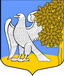 ЛЕНИНГРАДСКАЯ ОБЛАСТЬЛУЖСКИЙ МУНИЦИПАЛЬНЫЙ РАЙОНАДМИНИСТРАЦИЯ РЕТЮНСКОГО СЕЛЬСКОГО ПОСЕЛЕНИЯПОСТАНОВЛЕНИЕОт    5 июня 2018 года                                                                   № 80Об утверждении календарного плана физкультурно-оздоровительных и спортивно-массовых мероприятий муниципального образования «Ретюнское сельское поселение» Лужского муниципального района Ленинградской области на 2018 год
Руководствуясь ст. 14, п.п. 26 п.1 ст. 15, Федерального закона от 06.10.2003 № 131-ФЗ «Об общих принципах организации местного  самоуправления в Российской Федерации», Уставом Ретюнского сельского поселения, Положением об администрации Ретюнского сельского поселения, решением совета депутатов Ретюнского сельского поселения от 28.12.17 № 116 «О  бюджете Ретюнского сельского поселения Лужского муниципального района Ленинградской области на 2018», администрация Ретюнского сельского поселенияПОСТАНОВЛЯЕТ:
1. Утвердить календарный план физкультурно-оздоровительных и спортивно - массовых мероприятий муниципального образования «Ретюнское сельское поселение» Лужского муниципального района Ленинградской области на 2018 год (приложение1).
2. Назначить ответственным за выполнение календарного плана, указанного в пункте 1 настоящего постановления,  директора КДЦ деревни Ретюнь.
4. Настоящее постановление подлежит официальному опубликованию в газете «Лужская правда» и размещению на официальном сайте Ретюнского сельского поселения «ретюнь.рф».
5. Контроль исполнения постановления возложить на и.о. заместителя главы администрации Ретюнского сельского поселения.И.о. главы администрации Ретюнского сельского поселения                                                К.С. Наумовприложение 1
к постановлению администрации Ретюнского сельского поселения
от 5.06.2018 № 80Календарный план физкультурно-оздоровительных и спортивно-массовых мероприятий муниципального образования «Ретюнское сельское поселение» Лужского муниципального района Ленинградской области на 2018 год№ п/пНаименование мероприятияДата проведенияМесто проведенияОжидаемое количество участников1. Хоккей в валенкахЯнварьХоккейная коробка в дер. Ретюнь302.АрмреслингФевраль Дом культуры в дер. Ретюнь203Турнир по мини-футболу «Наследники Победы», посвященный дню победыМай Многофункциональная спортивная площадка в дер. Ретюнь354Папа, мама, Я – спортивная семьяМай Многофункциональная спортивная площадка в дер. Ретюнь305Неделя здорового образа жизни (ЗОЖ) - волейболИюнь Многофункциональная спортивная площадка в дер. Ретюнь155- лапта Июнь Площадь перед ДК205- велопробегИюнь дер. Ретюнь206Соревнования по волейболу и футболу, посвященные дню поселка Июль Многофункциональная спортивная площадка в дер. Ретюнь257Районная спартакиада среди сельских команд Лужского районаАвгуст Многофункциональная спортивная площадка в дер. Ретюнь508Турнир по футболу «Кубок Ретюня»Сентябрь Многофункциональная спортивная площадка в дер. Ретюнь509Товарищеский матч по хоккеюДекабрь Хоккейная коробка в дер. Ретюнь15